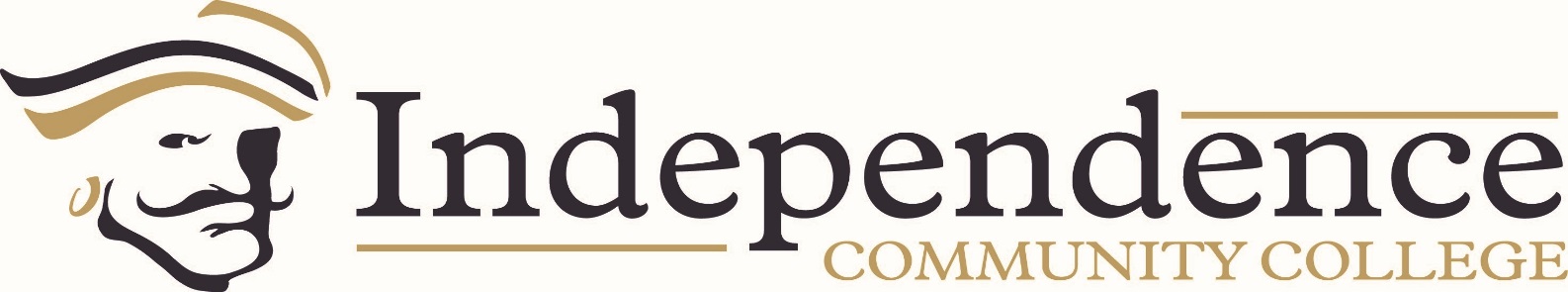 1.0 Program Data and Resource Repository 1.1 Program SummaryNarrative:This program has not been currently offered. It was revamped to align with the Independence High School construction classes but never moved forward. 1.2 Quantitative and Qualitative Data Narrative:N/A2.0 Student Success  2.1 Define Student Success Narrative:N/A 2.2 Achieve/Promote Student Success Narrative:N/A3.0 Assessment of Student Learning Outcomes 3.1 Reflection on assessmentNarrative:N/A3.2 Significant Assessment FindingsNarrative:N/A3.3 Ongoing Assessment PlansNarrative:N/A4.0 External Constituency and Significant Trends4.1: Program Advisory Committee: Narrative:ICC will partner with Independence High School in the future for this section. 4.2: Specialized Accreditation: Narrative:N/A4.3:  Other: Narrative:N/A5.0 Curriculum Reflection  5.1 Reflection on Current CurriculumNarrative:The curriculum was developed in conjunction with the Independence High School construction instruction. It will be reviewed and adjusted as needed to align with the high school construction pathway. 5.2 Degree and Certificate Offerings or SupportNarrative: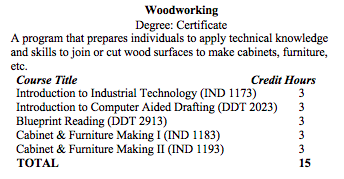 6.0 Faculty Success6.1 Program AccomplishmentsNarrative:N/A6.2 Faculty AccomplishmentsNarrative:N/A6.3 Innovative Research, Teaching and Community ServiceNarrative:N/A7.0 Program Planning & Development for Student Success 7.1 Narrative Reflection on Qualitative and Quantitative Data and TrendsNarrative:N/A7.2 Academic Program Vitality Reflection, Goals and Action PlansNarrative:These will be established when working with the high school once we get everything aligned and ready to be offered.7.3 Academic Program Goals and Action PlansNarrative:The current goals for this program are to work out the alignment with the high school pathway and start offering it for concurrent credit. Jaicey Gillum will continue working with the high school on this.7.4 Mission and Strategic Plan AlignmentNarrative:This will be determined once there is an updated curriculum/outcomes and goals.  8.0 Fiscal Resource Requests/Adjustments  8.1 Budget Requests/AdjustmentsNarrative:N/A9.0 Program Planning and Development Participation 9.1 Faculty and StaffNarrative:Jaicey Gillum, Mark Allen, and Tamara Blaes met to talk about the future of this program and about the required program review. Jaicey Gillum completed this document.9.2 VPAA and/or Administrative Designee ResponseNarrative:This program is currently not offered, and its offering is contingent on local high schools.  If this program is not offered by the next comprehensive review, I recommend it be discontinued at that time.  Brian Southworth PRC 4.27.202010.0 Appendices